Салат с индейкой грильГотовим филе:Нарезаем филе индейки и слегка отбиваем тупой стороной ножа (обухом). Маринуем филе в соли, перце, оливковом масле и тимьяне.Жарим его с двух сторон до золотистой корочки.Готовим соус:Смешиваем французскую горчицу, сыр с голубой плесенью, сливки, сахарную пудру, желток перепелиный, измельченный грецкий орех, соль, перец до однородной массы.Готовим чипсы из батона и беконаТонко нарезанный батон обжариваем без масла или подсушиваем в духовке.Тонко нарезанный бекон обжариваем на масле до хрустящего состоянияГотовим яйцо пашот:В кипящей воде (на  воды – 1,5 ложки столового уксуса) делаем воронку вилкой и аккуратно вливаем в центр воронки яйцо. Варим 1,15 мин.Микс-салат сбрызгиваем оливковым маслом и соусом. Горкой выкладываем на тарелку дольки помидора черрри, филе индейки, подсушенный батон, чипсы из бекона, яйцо-пашот.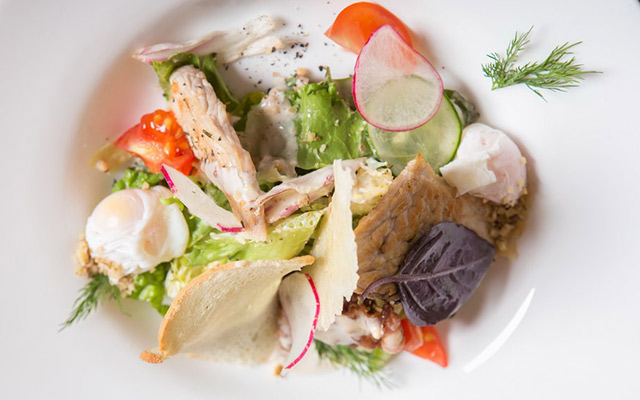 Ингредиенты:Микс-салат – 20 гФиле индейки Перепелиные яйца - 2 шт. и желток перепелиныйТоматы черри – Немного батона или чиабатты (для приготовления чипсов) – 5 гБекон – 15 гСливки 33% - 15 гСыр с голубой плесенью (гарганзола или дорблю) – 5 гФранцузская горчица – 5 гГрецкий орех – 3 гСахарная пудра – 1 гСоль, перец, чеснок, тимьян по вкусуоливковое масло – 15 г